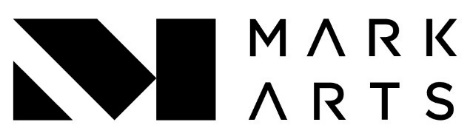 Beginning/Intermediate Jewelry and MetalsmithingInstructor: Lori Martin-PriceCourse Objectives: To achieve a basic understanding of the processes involved in designing and creating jewelry. To learn to proper use and safety practices involved in the specialized tools and equipment in the jewelry/Metal’s studio. To design and create finished jewelry pieces. Course Description: Beginning/Intermediate jewelry and metalsmithing is an introductory course as well as a continuation of the skills learned from attending this class for the fist time. Supply List: Week 1: Basic band ring Week 2: Stone(s) purchased from Lapidary Artists or bought in by students, will begin design for a basic cabochon stone setting. Week 3: Continuation of basic cabochon stone settingWeek 4: Copper Fold-Form project, working with creating texture on metalWeek 5: Second larger or odd-shaped cabochon stone setting, also matched pair design, or adding linkage to design is an option. Week 6: Continuation Week 7: Final touches of project.